DIRECCIÓN ACADÉMICA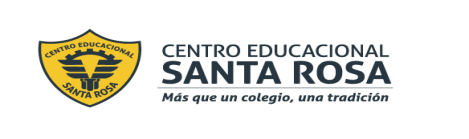 Departamento de Filosofía Respeto – Responsabilidad – Tolerancia – Resiliencia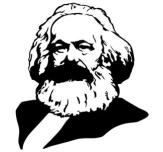 INSTRUCCIONES Lee atentamente toda la GuíaSi puedes imprimir pégala en tu cuaderno, de lo contrario escribe y responde en tu cuaderno(siempre pregunta y respuesta)Debes ser muy ordenado y ten cuidado con la ortografía, la letra y tu vocabularioRecuerda que los contenidos de esta Guía te servirán para trabajar la evaluación que será el siguiente material subido a la plataformaTen presente que a nuestro regreso vamos a revisar y reforzar los contenidos que debes tener en tu cuadernoLas consultas o dudas las puedes realizar en el correo filosofiacestarosa@gmail.com y también en nuestro Instagram https://www.instagram.com/filosofia_cestarosa ITEM I: EJERCICIOS METAFISICOS Y ONTOLOGICOS1. Lee la pregunta que se plantea en el siguiente cuadro. Ahora, cierra los ojos, intenta olvidar todo lo material que existe a tu alrededor y experimenta la nada o el vacío. Piensa en la pregunta y responde:ITEM II: EJERCICIOS EPISTEMOLÓGICOS Y GNOSEOLÓGICOS 1: Piensa en lo siguiente: A menudo nos vemos enfrentados a situaciones en que no sabemos la verdad, pero de acuerdo a nuestras creencias o certezas las damos por hecho. Por ejemplo, nuestros sentidos pueden ser engañados. Así lo muestra la ilusión óptica de la primera imagen. Lo que vemos es un lápiz quebrado eso nos dicen nuestros ojos, pero gracias a nuestro intelecto sabemos que no es así. Ahora bien, nuestra razón también puede ser engañada ya que hay un momento dentro de los sueños donde no sabemos que estamos soñando y creemos que lo que sucede es real. Así como también, circulan imágenes de seres terroríficos de los que no podemos afirmar su existencia, pero tampoco negarla. Ahora, de acuerdo a esto te invito a responder las siguientes preguntas: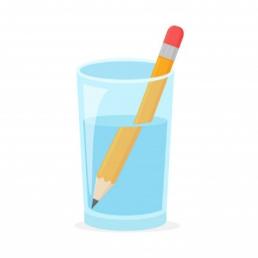 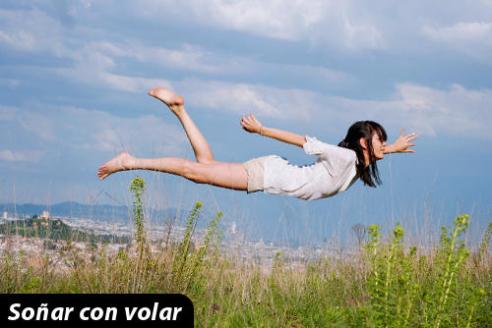 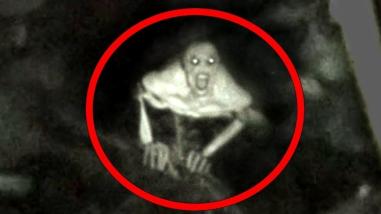 ITEM III: EJERCICIOS DE LÓGICA1. ¿Qué letra sigue en esta sucesión:2. Mira con atención la siguiente imagen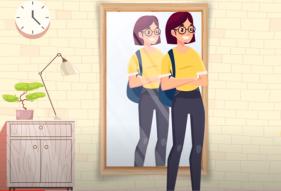 ITEM IV: EJERCICIOS DE ÉTICOS 1. Lee los siguientes dilemas y responde:ITEM V: EJERCICIOS ESTÉTICOS1. Observa atentamente estas pinturas de aleksandra waliszewska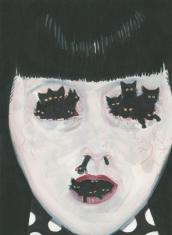 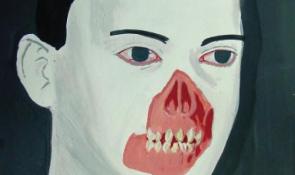 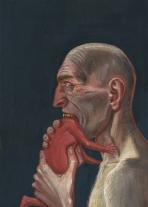 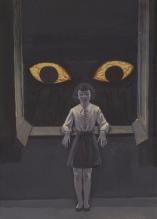 ITEM VI: EJERCICIOS AXIOLÓGICOS1. Responde la siguiente pregunta:ITEM VII: EJERCICIOS POLÍTICOS1. Solo en base a la información con la que cuentas: lo que has visto en TV, lo que dicen tus seres queridos y lo que tú piensas, responde:ITEM VIII: EJERCICIOS DE LENGUAJE1. Piensa y responde o responde y piensaITEM IX: EJERCICIOS SOBRE LA MENTE1: Responde la siguiente pregunta:¿QUÉ SON LAS RAMAS DE LA FILOSOFÍA?Retomando lo que hemos dicho hasta ahora sobre nuestra disciplina, la Filosofía, sabemos que es un saber muy amplio ya que cuestiona todo el mundo que nos rodea. Esto quiere decir que absolutamente todo lo real y lo no-real, lo que percibimos con nuestros sentidos y con nuestro intelecto puede ser objeto de estudio para esta asignatura. Por lo tanto, ha sido necesario dividirla y delimitar distintos campos de razonamiento para analizar de forma más específica todas las dudas, inquietudes e incertezas que nos provoca el universo en donde nos encontramos existiendo. Así, como la Matemática está compuesta y fraccionada por el álgebra, la geometría, aritmética, estadística, etc. La Filosofía se conforma y se divide por la Metafísica, la  ontología, la epistemología, la gnoseología, la filosofía política, la filosofía de la mente, etc. Tal como lo muestra la siguiente  imagen: 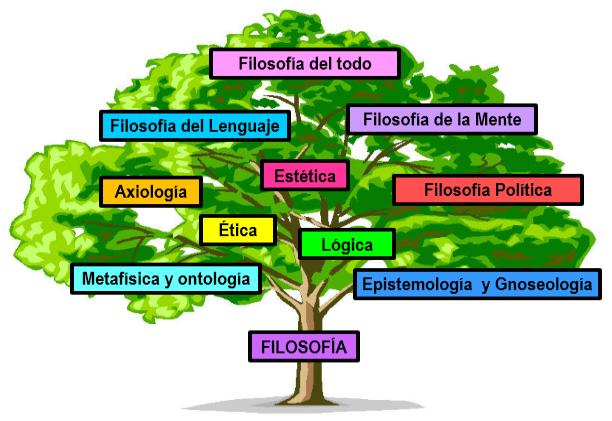 Cada una de las ramas de la filosofía o clasificaciones del saber, se encarga de reflexionar sobre un área particular del conocimiento. A continuación, definiremos y ejercitaremos todas las divisiones planteadas. METAFÍSICA Y ONTOLOGÍALa palabra metafísica proviene del griego y significa ‘más allá de la física’. Es una rama de la filosofía que estudia los problemas centrales del pensamiento filosófico: el ser en cuanto tal, el absoluto, Dios, el mundo, el alma. En esa línea, intenta describir las propiedades, fundamentos, condiciones y causas primeras de la realidad, así como su sentido y finalidad. Su objeto de estudio es todo lo inmaterial o abstracto. Es decir, lo que no podemos ver ni tocar pero percibimos con nuestro intelecto. Desde la Metafísica se deprende otra subdisciplina: la ontologíaOntología significa "el estudio del ser". Esta palabra se forma a través de los términos griegos ontos, que significa ser, ente, y logos, que significa estudio, discurso, ciencia o teoría. La ontología es una parte de la filosofía que estudia la naturaleza del ser, la existencia y la realidad, tratando de determinar las categorías fundamentales y las relaciones del "ser en cuanto ser".
Engloba algunas cuestiones abstractas como la existencia o no de determinadas entidades, cuál es el significado del ser o que se puede decir que existe y lo que no. La diferencia entre la metafísica y la ontología es que primera estudia el ser en cuanto a ser y la segunda el ser en cuanto a ente. Suena complejo, pero en las siguientes guías desarrollaremos con mayor precisión esta clasificación filosófica.¿Existe la nada?____________________________________________________________________________________________________________________________________________________________________________________________________________________________________________________________________________________________________________________________________________________________________________________________________________________EPISTEMOLOGÍA Y GNOSEOLOGÍALa palabra epistemología está compuesta por las palabras griegas epistéme, que significa ‘conocimiento’ y lógos, que se traduce ‘estudio’ o ‘ciencia’. En este sentido, se centra en estudiar los fundamentos y métodos del conocimiento científico. Para ello, toma en cuenta factores de tipo histórico, social y psicológico con el objeto de determinar el proceso de construcción del conocimiento, su justificación y veracidad. Procura dar respuestas a preguntas como: ¿qué es el conocimiento?, ¿deriva de la razón o de la experiencia?, ¿cómo determinamos que aquello que hemos entendido es, en efecto, verdad?, Por esta razón es una disciplina que se acostumbra a aplicar en las ciencias a fin de establecer el grado de certeza del conocimiento científico en sus diferentes áreas. De esta manera, también se puede considerar parte de la filosofía de la ciencia.Desde la Epistemología se desprende otra rama de la Filosofía: la Gnoseología La gnoseología estudia el conocimiento humano en general, en cuanto, a su origen, su alcance y su naturaleza. Etimológicamente, la palabra gnoseología del griego gnosis que significa “facultad de conocer”. No estudia conocimientos particulares, sino generales aunque puede ocasionalmente ser algún énfasis a algún límite o fundamento de otros conocimientos particulares. Se puede definir como la teoría general del conocimiento, que se refleja en la concordancia del pensamiento entre el sujeto y el objeto. En este contexto, el objeto es algo externo a la mente, una idea, un fenómeno, un concepto, etc., pero conscientemente visto por el sujeto.El objetivo de la gnoseología es reflexionar sobre el origen, la naturaleza o la esencia, y los límites del conocimiento, del acto cognitivo (acción de conocer).A veces, se confunde como sinónimo de epistemología, aunque la epistemología es también una teoría del conocimiento, pero se distingue de la gnoseología porque está vinculada al conocimiento científico (episteme), es decir, a las investigaciones científicas y a todos los principios, leyes e hipótesis relacionadas. ¿Cómo puedo saber si algo es real, si mis sentidos y mi razón me engañan? ¿Existe lo verdadero?____________________________________________________________________________________________________________________________________________________________________________________________________________________________________________________________________________________________________________________________________________________________________________________________________________________LÓGICALa Lógica es una ciencia formal que estudia la estructura o formas del pensamiento humano (como proposiciones, conceptos y razonamientos) para establecer leyes y principios válidos para obtener criterios de verdad.Como adjetivo, 'lógico' o 'lógica' significa que algo sigue las reglas de la lógica y de la razón. Indica también una consecuencia esperable natural o normal. Se utiliza también para referirse al llamado 'sentido común'. La lógica filosófica utiliza cuatro principios fundamentales que establecen los procesos de pensamiento correcto. Estos principios son el principio de identidad, el principio de no contradicción, el principio de tercero excluido y el principio de razón suficiente.Se basa en los estudios de Aristóteles, que utiliza los llamados silogismos. Estos son deducciones o forma de razonamiento en el que se establecen unas premisas de las que se infiere una conclusión.Se trata, por lo tanto, de un concepto semejante a argumentos deductivamente válidos. Un ejemplo clásico de la lógica aristotélica es: 'Todos los hombres son mortales. Todos los griegos son hombres. Por lo tanto, todos los griegos son mortales'. Las dos primeras frases serían las premisas y la tercera la conclusión.U, D, T, C, C, S, S …Respuesta: ¿Qué está mal? Explica de manera lógica tu deducción ____________________________________________________________________________________________________________________________________________________________________________________________________________________________________________________________________________________________________________________________________________________________________________________________________________________ÉTICALa palabra ética proviene del griego êthicos, derivado de êthos, que significa 'carácter' o 'perteneciente al carácter'. Estudia el bien y el mal y sus relaciones con la moral y el comportamiento humano.Ética y moral:La ética es diferente de la moral, porque la moral se basa en la obediencia a las normas, las costumbres y preceptos o mandamientos culturales, jerárquicos o religiosos, mientras que la ética busca fundamentar la manera de vivir por el pensamiento humano. En la filosofía, la ética no se limita a la moral, que generalmente se entiende como la costumbre o el hábito, sino que busca el fundamento teórico para encontrar la mejor forma de vivir, la búsqueda del mejor estilo de vida. La ética puede confundirse con la ley, pero no es raro que la ley se haya basado en principios éticos. Sin embargo, a diferencia de la ley, ninguna persona puede ser obligada por el Estado o por otras personas a cumplir las normas éticas, ni sufrir ningún castigo, sanción o penalización por la desobediencia de estas, pero al mismo tiempo la ley puede hacer caso omiso a las cuestiones de la ética.La boda de tu mejor amigoEstás en la boda de tu mejor amigo una hora antes de que empiece la ceremonia. Un poco antes de llegar al lugar de la ceremonia has confirmado definitivamente que la novia de tu amigo está liada con el padrino, pues los has pillado saliendo desaliñandos y en secreto de una habitación. Si se lo cuentas a tu amigo arruinarás el día, pero no quieres que se case con alguien que le engaña. ¿Qué harías?_______________________________________________________________________________________________________________________________________________________________________________________________________________________________________________________________________________________________________________Robin HoodEres testigo de un crimen: un hombre ha robado un banco, pero en lugar de quedarse el dinero para sí mismo, lo dona a un pobre orfanato que ahora puede permitirse alimentar, dar ropa y cuidar de los niños que viven en él. Tú sabes quién ha cometido el crimen, pero si vas a las autoridades con esta información, lo más probable es que el dinero sea devuelto al banco volviendo a dejar a los niños con grandes necesidades. ¿Qué harías?_______________________________________________________________________________________________________________________________________________________________________________________________________________________________________________________________________________________________________________ESTÉTICA Estética es la disciplina que estudia la naturaleza de la belleza y la percepción de la misma por parte de los individuos, por lo cual se relaciona estrechamente con el arte. La palabra estética del griego aisthētikós que significa “percepción o sensibilidad” a través de los sentidos. Sin embargo, posee diferentes acepciones según el contexto donde se emplee, aunque todas giran en torno a la percepción de lo bello. En contextos cotidianos, se usa para referirse a la apariencia física de una persona, de una cosa o de espacio. Por ejemplo: "Poner el basurero en la puerta afecta la estética de la fachada". De allí también que algunas veces se llame estética a los centros de embellecimiento que incluyen servicios como depilación, cuidado de la piel, masajes reductores, tratamientos rejuvenecedores, etc.Los principales valores estéticos son: la belleza, el equilibrio, la armonía, la tragedia y la horribilidad.¿Qué opinas estéticamente sobre ellas? ¿Representan la belleza del arte?____________________________________________________________________________________________________________________________________________________________________________________________________________________________________________________________________________________________________________________________________________________________________________________________________________________AXIOLOGÍALa axiología es una rama de la Filosofía que estudia los valores. Se aplica también a otros ámbitos como el Derecho y la Pedagogía. En ocasiones se utilizan los términos Filosofía de los valores y Teoría de los valores.Esta palabra procede del griego Axio que significa digno, valioso, con valor. La axiología se centra en estudio y análisis de la naturaleza y las funciones de los valores. Aunque el concepto de axiología se comienza a utilizar en el siglo XX, los valores ya fueron objeto de estudio por parte de la Filosofía a través de autores como Sócrates, Platón, Aristóteles y Kant. Uno de sus temas principales es la objetividad y subjetividad de los valores. En este ámbito también se estudian, en ocasiones por oposición de significado, los llamados 'valores negativos'.Entre la honestidad y el respeto ¿Qué valor es más importante? ¿Por qué? Da un ejemplo de la vida cotidiana____________________________________________________________________________________________________________________________________________________________________________________________________________________________________________________________________________________________________________________________________________________________________________________________________________________FILOSOFÍA POLÍTICALa rama de la Filosofía denominada Filosofía Política, es aquella que estudia racional y reflexivamente temas políticos, como el poder, el Estado, el gobierno, el bien común, la autoridad, los derechos, la justicia, las formas de gobierno y las leyes, en cuanto a su origen, esencia, límites, legitimidad, naturaleza, necesidad y alcances. La Filosofía Política también se relaciona con la Ciencia Política, que estudia cómo son las estructuras políticas y cómo han sido en el pasado, mientras que la Filosofía Política se ocupa de cómo deberían ser. Tiene también campos comunes con la Filosofía del Derecho, aunque el campo de ésta es más acotado, pues su objeto son las normas jurídicas.Si bien la Filosofía Política, es una ciencia especulativa, se utiliza muchas veces para justificar las acciones políticas. Así el absolutismo monárquico, como forma de gobierno se sustentó en la Filosofía Política de Hobbes, que decía que el hombre era malo por naturaleza y por lo tanto necesitaba de un gobierno fuerte que limitara su accionar y le impidiera las malas conductas naturales en el ser humano. En cambio la democracia, encontró su fundamento en el contrato social de Rousseau, y su Filosofía Política.¿Crees que las medidas económicas tomadas por el gobierno chileno frente a la Pandemia actual son correctas? ¿Por qué? ¿Qué decisiones hubieras tomado tú para manejar la economía de nuestro país?________________________________________________________________________________________________________________________________________________________________________________________________________________________________________________________________________________________________________________________________________________________________________________________________________________________________________________________________________________________________________________________________________________________________________________________________________________________________________________________________________________________________________________________________________________________________________________________________________________________________________FILOSOFÍA DEL LENGUAJELa filosofía del lenguaje es conocida como una de los campos o ramas de la filosofía que se encarga del estudio de todo aquello lo relacionado al lenguaje; de una manera más específica esta especialidad estudia e investiga los fenómenos inmersos en la verdad, significado, la referencia, la traducción, el aprendizaje, la creación del lenguaje, el pensamiento, la experiencia, el uso del lenguaje o también conocido como la pragmática, la comunicación y la interpretación, todo estos partiendo desde un sentido lingüístico. La mayoría de la veces, los lingüistas, se basan en el estudio del sistema lingüístico, junto con sus niveles, formas, funciones y niveles entretanto que la preocupación de los filósofos del lenguaje fue más abstracta o profunda, preocupándose por cosas como las posibles relaciones entre el mundo y el lenguaje, es decir entre lo lingüístico y lo denominado extralingüístico, o por su parte entre el pensamiento y el lenguaje.¿Qué es primero el pensamiento o el lenguaje? ¿Por qué?____________________________________________________________________________________________________________________________________________________________________________________________________________________________________________________________________________________________________________________________________________________________________________________________________________________FILOSOFIA DE LA MENTELa Filosofía de la Mente una de las formas que ha tomado el problema de la relación mente-cuerpo. En otras palabras, es una de las áreas de estudio de la filosofía que se encarga de estudiar la relación entre los procesos mentales y el cuerpo (el cerebro en concreto), y por ende, el vínculo entre la mente y el comportamiento. Sus principales preguntas son: ¿Qué es la mente? ¿Qué es lo que determina nuestras acciones? ¿El cerebro es la mente? ¿Se puede desarrollar la mente? ¿Los animales o computadores tienen mente? la discusión sobre lo que nos constituye como seres humanos, y sobre conceptos relacionados con esto, como decisión, intenciones, razón, responsabilidad, libertad, voluntad, entre otros.  ¿Los animales y computadores tienen mente? ¿Por qué?_______________________________________________________________________________________________________________________________________________________________________________________________________________________________________________________________________________________________________________FILOSOFIA DEL TODOTal como hemos visto a lo largo de esta guía, podemos darnos cuenta de que la Filosofía es una disciplina que se extiende y abarca absolutamente TODO. Actualmente, han surgido nuevas ramas que son aún más específicas que las anteriores. ITEM X: EJERCICIOS SOBRE TODO1. ¿Qué preguntas crees que se hacen dentro de estos tipos de filosofía? Redacta al menos dos preguntas por cada unaAlgunas de estas tendencias filosóficas son campos muy poco estudiados. Si te interesas mucho por algunos de estos temas puede que seas el primer filósofo en profundizarlos y por qué no, también crear tu propia rama filosófica sobre un tema no explorado aun.  